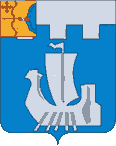 Информационный бюллетень органов местного    самоуправления Подосиновского районаот 31.10.2022 № 38 (522)утверждён решением Подосиновской районной Думы от 21.12.2007 № 30/100(в редакции от 30.08.2011 № 07/60)пгт ПодосиновецВ соответствии со статьей 14 Устава Подосиновского района Кировской области, решением Подосиновской районной Думы от 06.06.2011 № 04/24 «Об утверждении Положения о публичных слушаниях в Подосиновском районе Кировской области» Администрация Подосиновского района Кировской области ПОСТАНОВЛЯЕТ:1. Назначить проведение публичных слушаний по проекту внесения изменений и дополнений в     Устав    Подосиновского района Кировской   области    на     17 ноября 2022 года.1.1. Место проведения публичных слушаний – зал заседаний Администрации Подосиновского района.1.2. Время проведения публичных слушаний – 10 часов.1.3. Ответственным за проведение публичных слушаний является организационно-правовой отдел Администрации Подосиновского района (Колесников В.А.).2. Настоящее постановление опубликовать в Информационном бюллетене органов местного самоуправления Подосиновского района.3. Опубликовать проект решения Подосиновской районной Думы «О внесении    изменений    и     дополнений    в   Устав Подосиновского района Кировской области» в Информационном бюллетене органов местного самоуправления Подосиновского района  и в сети «Интернет» на официальном сайте Администрации Подосиновского района по адресу https://podosadm-r43.gosuslugi.ru.Глава Подосиновского района    С.П. СиницынОТВЕТСТВЕННЫЙ ЗА ВЫПУСК ИЗДАНИЯ: Управление делами Администрации Подосиновского районаАДРЕС: 613930, пгт Подосиновец Кировской обл., ул. Советская, 77ДАТА ВЫПУСКА: 31.10.2022, ТИРАЖ: 10 экземпляров№п/пСодержаниеРеквизитыСтраница1.Постановление Администрации Подосиновского района «О назначении публичных слушаний по проекту изменений и дополнений в Устав Подосиновского  района Кировской области»От 31.10.2022 № 26402-03АДМИНИСТРАЦИЯ ПОДОСИНОВСКОГО РАЙОНАКИРОВСКОЙ ОБЛАСТИПОСТАНОВЛЕНИЕ31.10.2022                                         №264пгт Подосиновец пгт Подосиновец пгт Подосиновец пгт Подосиновец пгт Подосиновец О назначении публичных слушаний по проекту изменений и дополнений в Устав Подосиновского  района Кировской области